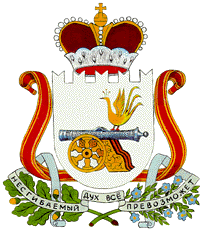 СОВЕТ ДЕПУТАТОВНОВОМИХАЙЛОВСКОГО СЕЛЬСКОГО ПОСЕЛЕНИЯМОНАСТЫРЩИНСКОГО РАЙОНА СМОЛЕНСКОЙ ОБЛАСТИР Е Ш Е Н И Еот 27 декабря 2021 года № 34Об           утверждении             структурыконтрольно -  ревизионной       комиссииНовомихайловского  сельского поселенияМонастырщинского района Смоленскойобласти              В соответствие с Федеральным законом от 6 октября 2003 года № 131-ФЗ 
«Об общих принципах организации местного самоуправления в Российской Федерации», Федеральным законом от 7 февраля 2011 года № 6-ФЗ «Об общих принципах организации и деятельности контрольно-счетных органов субъектов Российской Федерации и муниципальных образований», Уставом  Новомихайловского сельского поселения Монастырщинского района Смоленской области, Совет депутатов Новомихайловского сельского поселения Монастырщинского района Смоленской области     РЕШИЛ:     1. Утвердить структуру контрольно-ревизионной комиссии Новомихайловского сельского поселения Монастырщинского района Смоленской области согласно приложению.     2. Признать утратившим силу решение Совета депутатов Новомихайловского сельского поселения Монастырщинского района Смоленской области от 13.01.2015 г. № 2 «Об утверждении структуры контрольно-ревизионной комиссии Новомихайловского сельского поселения Монастырщинского района Смоленской области».     3. Настоящее решение вступает в силу с 01.01.2022 года.     4. Опубликовать данное решение в информационной газете «Новомихайловский вестник» Новомихайловского сельского поселения Монастырщинского района Смоленской области и разместить на официальном сайте Администрации Новомихайловского сельского поселения Монастырщинского района Смоленской области в информационно-телекоммуникационной сети «Интернет».Глава муниципального образованияНовомихайловского сельского поселения Монастырщинского района Смоленской области              					                               С.В.Иванов                                                                                                                                Утвержденарешением  Совета депутатов Новомихайловского сельского поселенияМонастырщинского   районаСмоленской               областиот  27.12.2021 г. № 34СТРУКТУРАконтрольно-ревизионной комиссии Новомихайловского сельского поселения Монастырщинского района Смоленской области